Propuestas para  4° -  5°  y  6°  gradoDESAFÍOS PARA  HACER EN CASA ESTOS 15 DÍASTROTAR EN EL LUGAR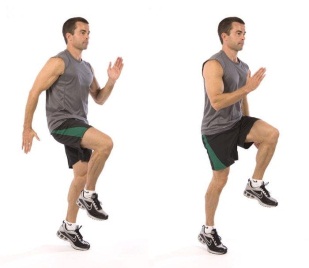 SALTAR CON 2 PIES JUNTOS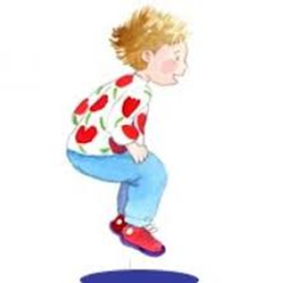 ABDOMINALES CORTOS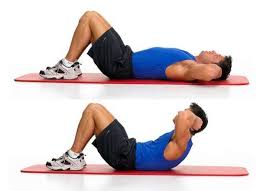 FLEXIÓN DE BRAZO CON RODILLAS APOYADAS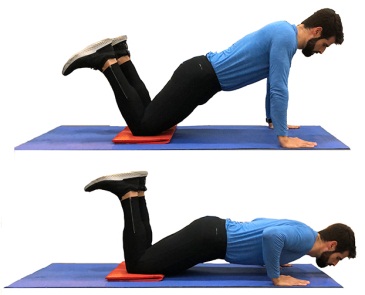 PLANCHA EN LA CAMA O COLCHONETA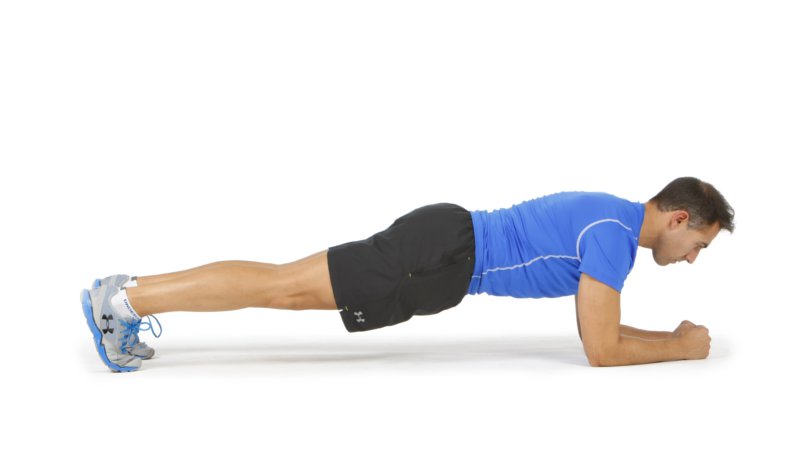 ANOTA CUÁNTO TIEMPO FUISTE HACIENDO POR DÍA, SIEMPRE CUIDANDO TU CUERPO.Lee el reglamento de básquet y anota en la bitácora de Educación física, lo que es importante para vos sobre este deporte.